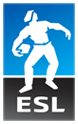 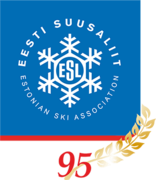 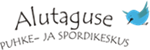 VÕISTLUSE NIMIEESTI SEENIORSPORTLASTE 2019. a MEISTRIVÕISTLUSED MURDMAASUUSATAMISESEESTI SEENIORSPORTLASTE 2019. a MEISTRIVÕISTLUSED MURDMAASUUSATAMISESEESTI SEENIORSPORTLASTE 2019. a MEISTRIVÕISTLUSED MURDMAASUUSATAMISESEESTI SEENIORSPORTLASTE 2019. a MEISTRIVÕISTLUSED MURDMAASUUSATAMISESAEG JA KOHT23.03.2019, Alutaguse Puhke-ja Spordikeskus23.03.2019, Alutaguse Puhke-ja Spordikeskus23.03.2019, Alutaguse Puhke-ja Spordikeskus23.03.2019, Alutaguse Puhke-ja SpordikeskusVÕISTLUSJUHENDVÕISTLUSJUHENDVÕISTLUSJUHENDVÕISTLUSJUHENDVÕISTLUSJUHEND1. EESMÄRKMurdmaasuusatamise populaarsuse arendamine, anda eri vanuses suusatajatele võimalus võrrelda oma võimeid eakaaslastega.Murdmaasuusatamise populaarsuse arendamine, anda eri vanuses suusatajatele võimalus võrrelda oma võimeid eakaaslastega.Murdmaasuusatamise populaarsuse arendamine, anda eri vanuses suusatajatele võimalus võrrelda oma võimeid eakaaslastega.Murdmaasuusatamise populaarsuse arendamine, anda eri vanuses suusatajatele võimalus võrrelda oma võimeid eakaaslastega.Murdmaasuusatamise populaarsuse arendamine, anda eri vanuses suusatajatele võimalus võrrelda oma võimeid eakaaslastega.Murdmaasuusatamise populaarsuse arendamine, anda eri vanuses suusatajatele võimalus võrrelda oma võimeid eakaaslastega.Murdmaasuusatamise populaarsuse arendamine, anda eri vanuses suusatajatele võimalus võrrelda oma võimeid eakaaslastega.Murdmaasuusatamise populaarsuse arendamine, anda eri vanuses suusatajatele võimalus võrrelda oma võimeid eakaaslastega.2. KORRALDAJADEesti Seeniorispordi ja Spordiveteranide Liit koostöös Eesti Suusaliidu ja Alutaguse Puhke-ja Spordikeskusega.Eesti Seeniorispordi ja Spordiveteranide Liit koostöös Eesti Suusaliidu ja Alutaguse Puhke-ja Spordikeskusega.Eesti Seeniorispordi ja Spordiveteranide Liit koostöös Eesti Suusaliidu ja Alutaguse Puhke-ja Spordikeskusega.Eesti Seeniorispordi ja Spordiveteranide Liit koostöös Eesti Suusaliidu ja Alutaguse Puhke-ja Spordikeskusega.Eesti Seeniorispordi ja Spordiveteranide Liit koostöös Eesti Suusaliidu ja Alutaguse Puhke-ja Spordikeskusega.Eesti Seeniorispordi ja Spordiveteranide Liit koostöös Eesti Suusaliidu ja Alutaguse Puhke-ja Spordikeskusega.Eesti Seeniorispordi ja Spordiveteranide Liit koostöös Eesti Suusaliidu ja Alutaguse Puhke-ja Spordikeskusega.Eesti Seeniorispordi ja Spordiveteranide Liit koostöös Eesti Suusaliidu ja Alutaguse Puhke-ja Spordikeskusega.3. KORRALDUSKOMITEEametnimie-mailtelefoni nrpeakorraldajaAndres Häkkinensuusatama23@online.ee501 7207peakohtunikAvo SamblaAvo.sambla@gmail.com5677 9227tehniline delegaatajavõtu ülemVahur Leemetsregistreerumine@nelson.ee5649 54394. OSALEJADMeistrivõistlustest võivad osa võtta kõik Eesti seeniorsportlased käesolevas juhendis toodud vanusegruppides. Võistleja vanusegrupp määratakse sünniaasta järgi (mitte vanuse).Meistrivõistlused toimuvad individuaal-võistkondlikena vabatehnikas Iga võistleja vastutab ise oma tervisliku seisundi eest.Meistrivõistlustest võivad osa võtta kõik Eesti seeniorsportlased käesolevas juhendis toodud vanusegruppides. Võistleja vanusegrupp määratakse sünniaasta järgi (mitte vanuse).Meistrivõistlused toimuvad individuaal-võistkondlikena vabatehnikas Iga võistleja vastutab ise oma tervisliku seisundi eest.Meistrivõistlustest võivad osa võtta kõik Eesti seeniorsportlased käesolevas juhendis toodud vanusegruppides. Võistleja vanusegrupp määratakse sünniaasta järgi (mitte vanuse).Meistrivõistlused toimuvad individuaal-võistkondlikena vabatehnikas Iga võistleja vastutab ise oma tervisliku seisundi eest.Meistrivõistlustest võivad osa võtta kõik Eesti seeniorsportlased käesolevas juhendis toodud vanusegruppides. Võistleja vanusegrupp määratakse sünniaasta järgi (mitte vanuse).Meistrivõistlused toimuvad individuaal-võistkondlikena vabatehnikas Iga võistleja vastutab ise oma tervisliku seisundi eest.Meistrivõistlustest võivad osa võtta kõik Eesti seeniorsportlased käesolevas juhendis toodud vanusegruppides. Võistleja vanusegrupp määratakse sünniaasta järgi (mitte vanuse).Meistrivõistlused toimuvad individuaal-võistkondlikena vabatehnikas Iga võistleja vastutab ise oma tervisliku seisundi eest.Meistrivõistlustest võivad osa võtta kõik Eesti seeniorsportlased käesolevas juhendis toodud vanusegruppides. Võistleja vanusegrupp määratakse sünniaasta järgi (mitte vanuse).Meistrivõistlused toimuvad individuaal-võistkondlikena vabatehnikas Iga võistleja vastutab ise oma tervisliku seisundi eest.Meistrivõistlustest võivad osa võtta kõik Eesti seeniorsportlased käesolevas juhendis toodud vanusegruppides. Võistleja vanusegrupp määratakse sünniaasta järgi (mitte vanuse).Meistrivõistlused toimuvad individuaal-võistkondlikena vabatehnikas Iga võistleja vastutab ise oma tervisliku seisundi eest.Meistrivõistlustest võivad osa võtta kõik Eesti seeniorsportlased käesolevas juhendis toodud vanusegruppides. Võistleja vanusegrupp määratakse sünniaasta järgi (mitte vanuse).Meistrivõistlused toimuvad individuaal-võistkondlikena vabatehnikas Iga võistleja vastutab ise oma tervisliku seisundi eest.5. DISTANTSID,VANUSEKLASSIDDistantsid ja vanuseklassid:Distantsid ja vanuseklassid:Distantsid ja vanuseklassid:Distantsid ja vanuseklassid:5. DISTANTSID,VANUSEKLASSIDNB! Distantsid täpsustatakse vastavalt ilmastikule. NB! Distantsid täpsustatakse vastavalt ilmastikule. NB! Distantsid täpsustatakse vastavalt ilmastikule. NB! Distantsid täpsustatakse vastavalt ilmastikule. 6. REGISTREERIMINEVõistluste eelregistreerimine lõpeb 22.03.2019 kell 14:00. Registreerimine saata e-postile  registreerumine@nelson.ee. 23. märtsil saab registreerida kohapeal kuni kella 13:00-ni. Registreerimiseks vajalikud andmed: ees- ja perekonnanimi, sugu, sünniaasta, organisatsioon/klubi/maakond (registreerimisvorm lisatud juhendile). Eelregistreerunuks loetakse need võistlejad, kelle stardimaks on makstud ülekandega 22.03.2019. kella 14-ks.Võistluste eelregistreerimine lõpeb 22.03.2019 kell 14:00. Registreerimine saata e-postile  registreerumine@nelson.ee. 23. märtsil saab registreerida kohapeal kuni kella 13:00-ni. Registreerimiseks vajalikud andmed: ees- ja perekonnanimi, sugu, sünniaasta, organisatsioon/klubi/maakond (registreerimisvorm lisatud juhendile). Eelregistreerunuks loetakse need võistlejad, kelle stardimaks on makstud ülekandega 22.03.2019. kella 14-ks.Võistluste eelregistreerimine lõpeb 22.03.2019 kell 14:00. Registreerimine saata e-postile  registreerumine@nelson.ee. 23. märtsil saab registreerida kohapeal kuni kella 13:00-ni. Registreerimiseks vajalikud andmed: ees- ja perekonnanimi, sugu, sünniaasta, organisatsioon/klubi/maakond (registreerimisvorm lisatud juhendile). Eelregistreerunuks loetakse need võistlejad, kelle stardimaks on makstud ülekandega 22.03.2019. kella 14-ks.Võistluste eelregistreerimine lõpeb 22.03.2019 kell 14:00. Registreerimine saata e-postile  registreerumine@nelson.ee. 23. märtsil saab registreerida kohapeal kuni kella 13:00-ni. Registreerimiseks vajalikud andmed: ees- ja perekonnanimi, sugu, sünniaasta, organisatsioon/klubi/maakond (registreerimisvorm lisatud juhendile). Eelregistreerunuks loetakse need võistlejad, kelle stardimaks on makstud ülekandega 22.03.2019. kella 14-ks.Võistluste eelregistreerimine lõpeb 22.03.2019 kell 14:00. Registreerimine saata e-postile  registreerumine@nelson.ee. 23. märtsil saab registreerida kohapeal kuni kella 13:00-ni. Registreerimiseks vajalikud andmed: ees- ja perekonnanimi, sugu, sünniaasta, organisatsioon/klubi/maakond (registreerimisvorm lisatud juhendile). Eelregistreerunuks loetakse need võistlejad, kelle stardimaks on makstud ülekandega 22.03.2019. kella 14-ks.Võistluste eelregistreerimine lõpeb 22.03.2019 kell 14:00. Registreerimine saata e-postile  registreerumine@nelson.ee. 23. märtsil saab registreerida kohapeal kuni kella 13:00-ni. Registreerimiseks vajalikud andmed: ees- ja perekonnanimi, sugu, sünniaasta, organisatsioon/klubi/maakond (registreerimisvorm lisatud juhendile). Eelregistreerunuks loetakse need võistlejad, kelle stardimaks on makstud ülekandega 22.03.2019. kella 14-ks.Võistluste eelregistreerimine lõpeb 22.03.2019 kell 14:00. Registreerimine saata e-postile  registreerumine@nelson.ee. 23. märtsil saab registreerida kohapeal kuni kella 13:00-ni. Registreerimiseks vajalikud andmed: ees- ja perekonnanimi, sugu, sünniaasta, organisatsioon/klubi/maakond (registreerimisvorm lisatud juhendile). Eelregistreerunuks loetakse need võistlejad, kelle stardimaks on makstud ülekandega 22.03.2019. kella 14-ks.Võistluste eelregistreerimine lõpeb 22.03.2019 kell 14:00. Registreerimine saata e-postile  registreerumine@nelson.ee. 23. märtsil saab registreerida kohapeal kuni kella 13:00-ni. Registreerimiseks vajalikud andmed: ees- ja perekonnanimi, sugu, sünniaasta, organisatsioon/klubi/maakond (registreerimisvorm lisatud juhendile). Eelregistreerunuks loetakse need võistlejad, kelle stardimaks on makstud ülekandega 22.03.2019. kella 14-ks.7. VÕISTLUSPAIK ja PROGRAMMVõistlus toimub 23. märtsil 2019 Alutaguse Puhke- ja Spordikeskuses (Ida-Virumaa, Alutaguse vald Vasavere küla 41204, www.alutaguse.comVõistluse algus kell 14.00.Võistlus ühisstardina, stardid distantside kaupa. Eelregistreerinute nimekirjad pannakse üles www.suusaliit.ee 22.03.2019. a kella 18.00-ks. Täpne ajakava ja stardiprotokollid pannakse üles stardipaiga infotahvlile 45 minutit enne võistluse algust. Sekretariaat asub ja rinnanumbrite väljastamine võistkondade kaupa toimub Alutaguse Puhke-ja Spordikeskuse sekretariaadis 23.03.2019 kella 12.00-13.45.Võistlus toimub 23. märtsil 2019 Alutaguse Puhke- ja Spordikeskuses (Ida-Virumaa, Alutaguse vald Vasavere küla 41204, www.alutaguse.comVõistluse algus kell 14.00.Võistlus ühisstardina, stardid distantside kaupa. Eelregistreerinute nimekirjad pannakse üles www.suusaliit.ee 22.03.2019. a kella 18.00-ks. Täpne ajakava ja stardiprotokollid pannakse üles stardipaiga infotahvlile 45 minutit enne võistluse algust. Sekretariaat asub ja rinnanumbrite väljastamine võistkondade kaupa toimub Alutaguse Puhke-ja Spordikeskuse sekretariaadis 23.03.2019 kella 12.00-13.45.8. RADAVõistlus toimub Alutaguse Puhke-ja Spordikeskuse suusaradadel (ringi pikkus 3 km või sõltuvalt ilmastikust). Uuele ringile minek toimub suusastaadionil vastavalt märgistusele. Võistlusrada on võistluspäeval soojendus- ja lõdvestussõitudeks avatud. Soojendust tehakse ainult pahupidi pööratud numbriga. 5 minutit enne võistluste starti kuni võistluse lõpuni on suletud suusastaadion ning radadele minek toimub läbi vastavalt tähistatud ala.Võistlus toimub Alutaguse Puhke-ja Spordikeskuse suusaradadel (ringi pikkus 3 km või sõltuvalt ilmastikust). Uuele ringile minek toimub suusastaadionil vastavalt märgistusele. Võistlusrada on võistluspäeval soojendus- ja lõdvestussõitudeks avatud. Soojendust tehakse ainult pahupidi pööratud numbriga. 5 minutit enne võistluste starti kuni võistluse lõpuni on suletud suusastaadion ning radadele minek toimub läbi vastavalt tähistatud ala.Võistlus toimub Alutaguse Puhke-ja Spordikeskuse suusaradadel (ringi pikkus 3 km või sõltuvalt ilmastikust). Uuele ringile minek toimub suusastaadionil vastavalt märgistusele. Võistlusrada on võistluspäeval soojendus- ja lõdvestussõitudeks avatud. Soojendust tehakse ainult pahupidi pööratud numbriga. 5 minutit enne võistluste starti kuni võistluse lõpuni on suletud suusastaadion ning radadele minek toimub läbi vastavalt tähistatud ala.Võistlus toimub Alutaguse Puhke-ja Spordikeskuse suusaradadel (ringi pikkus 3 km või sõltuvalt ilmastikust). Uuele ringile minek toimub suusastaadionil vastavalt märgistusele. Võistlusrada on võistluspäeval soojendus- ja lõdvestussõitudeks avatud. Soojendust tehakse ainult pahupidi pööratud numbriga. 5 minutit enne võistluste starti kuni võistluse lõpuni on suletud suusastaadion ning radadele minek toimub läbi vastavalt tähistatud ala.9. PUNKTIARVESTUSVõistkondlik paremusarvestus/maakonnad/ selgitatakse iga võistkonna vabatehnika distantsi 15 parema tulemuse kohapunktide liitmise teel. Punkte antakse iga vanusegrupi kümne parema tulemuse eest järgnevalt: 1. koht 11 p; 2. koht 9 p; 3. koht 8 p jne.Võistkondlik paremusarvestus/maakonnad/ selgitatakse iga võistkonna vabatehnika distantsi 15 parema tulemuse kohapunktide liitmise teel. Punkte antakse iga vanusegrupi kümne parema tulemuse eest järgnevalt: 1. koht 11 p; 2. koht 9 p; 3. koht 8 p jne.Võistkondlik paremusarvestus/maakonnad/ selgitatakse iga võistkonna vabatehnika distantsi 15 parema tulemuse kohapunktide liitmise teel. Punkte antakse iga vanusegrupi kümne parema tulemuse eest järgnevalt: 1. koht 11 p; 2. koht 9 p; 3. koht 8 p jne.10. AUTASUSTAMINEIga vanuseklassi I, II ja III koha võitjaid autasustatakse Eesti Suusaliidu medaliga. Võitjat võistkonda autasustatakse rändkarika ja diplomiga, II ja III  kohta diplomiga. Autasustamine toimub võistluspaigas orienteeruvalt kell 16.00. Autasustamise aeg võib muutuda sõltuvalt võistluse lõppemisest, millest teatatakse eraldi võistluse informaatori kaudu.Iga vanuseklassi I, II ja III koha võitjaid autasustatakse Eesti Suusaliidu medaliga. Võitjat võistkonda autasustatakse rändkarika ja diplomiga, II ja III  kohta diplomiga. Autasustamine toimub võistluspaigas orienteeruvalt kell 16.00. Autasustamise aeg võib muutuda sõltuvalt võistluse lõppemisest, millest teatatakse eraldi võistluse informaatori kaudu.11. MAJANDAMINEVõistlustel osalemise tasu on 6 eurot ühe eelregistreeritud võistleja kohta, mille tasub võistleja või lähetav organisatsioon hiljemalt 22.03.2019. a kella 14.00-ks MTÜ Alutaguse Suusaklubi arveldusarvele EE232200001120022404. Ülekandega tasumisel märkida selgitusse ESMV2019 osaleja(te) nimi(nimed) (ind. võistleja korral). Makse tegemisel 21.03.2019. a või 22.03.2019. a tuleb maksekorraldus koos võistlejate nimekirjaga saata avo.sambla@gmail.com hiljemalt 17.03.2019 kella 14.00-ks. Arve soovi korral teavitada ette kuni 21.03.2019. a e-mail avo.sambla@gmail.comEelregistreerimata võistlejad tasuvad osavõtumaksu 10 eurot kohapeal sularahas. Võistlustel osalemise tasu on 6 eurot ühe eelregistreeritud võistleja kohta, mille tasub võistleja või lähetav organisatsioon hiljemalt 22.03.2019. a kella 14.00-ks MTÜ Alutaguse Suusaklubi arveldusarvele EE232200001120022404. Ülekandega tasumisel märkida selgitusse ESMV2019 osaleja(te) nimi(nimed) (ind. võistleja korral). Makse tegemisel 21.03.2019. a või 22.03.2019. a tuleb maksekorraldus koos võistlejate nimekirjaga saata avo.sambla@gmail.com hiljemalt 17.03.2019 kella 14.00-ks. Arve soovi korral teavitada ette kuni 21.03.2019. a e-mail avo.sambla@gmail.comEelregistreerimata võistlejad tasuvad osavõtumaksu 10 eurot kohapeal sularahas. Võistlustel osalemise tasu on 6 eurot ühe eelregistreeritud võistleja kohta, mille tasub võistleja või lähetav organisatsioon hiljemalt 22.03.2019. a kella 14.00-ks MTÜ Alutaguse Suusaklubi arveldusarvele EE232200001120022404. Ülekandega tasumisel märkida selgitusse ESMV2019 osaleja(te) nimi(nimed) (ind. võistleja korral). Makse tegemisel 21.03.2019. a või 22.03.2019. a tuleb maksekorraldus koos võistlejate nimekirjaga saata avo.sambla@gmail.com hiljemalt 17.03.2019 kella 14.00-ks. Arve soovi korral teavitada ette kuni 21.03.2019. a e-mail avo.sambla@gmail.comEelregistreerimata võistlejad tasuvad osavõtumaksu 10 eurot kohapeal sularahas. Võistlustel osalemise tasu on 6 eurot ühe eelregistreeritud võistleja kohta, mille tasub võistleja või lähetav organisatsioon hiljemalt 22.03.2019. a kella 14.00-ks MTÜ Alutaguse Suusaklubi arveldusarvele EE232200001120022404. Ülekandega tasumisel märkida selgitusse ESMV2019 osaleja(te) nimi(nimed) (ind. võistleja korral). Makse tegemisel 21.03.2019. a või 22.03.2019. a tuleb maksekorraldus koos võistlejate nimekirjaga saata avo.sambla@gmail.com hiljemalt 17.03.2019 kella 14.00-ks. Arve soovi korral teavitada ette kuni 21.03.2019. a e-mail avo.sambla@gmail.comEelregistreerimata võistlejad tasuvad osavõtumaksu 10 eurot kohapeal sularahas. Võistlustel osalemise tasu on 6 eurot ühe eelregistreeritud võistleja kohta, mille tasub võistleja või lähetav organisatsioon hiljemalt 22.03.2019. a kella 14.00-ks MTÜ Alutaguse Suusaklubi arveldusarvele EE232200001120022404. Ülekandega tasumisel märkida selgitusse ESMV2019 osaleja(te) nimi(nimed) (ind. võistleja korral). Makse tegemisel 21.03.2019. a või 22.03.2019. a tuleb maksekorraldus koos võistlejate nimekirjaga saata avo.sambla@gmail.com hiljemalt 17.03.2019 kella 14.00-ks. Arve soovi korral teavitada ette kuni 21.03.2019. a e-mail avo.sambla@gmail.comEelregistreerimata võistlejad tasuvad osavõtumaksu 10 eurot kohapeal sularahas. 12. MÄÄRDERUUMID Kasutatavad katusealused ning elektri kasutusvõimalus. Kasutatavad katusealused ning elektri kasutusvõimalus. Kasutatavad katusealused ning elektri kasutusvõimalus.13.VÕISTLUSREGLEMENTVõistlus toimub vastavalt FIS ja ESL võistlusmäärustele. Protesti esitamise deposiit on 50 eurot, mis protesti rahuldamisel tagastatakse. Juhtumid, mis pole reguleeritud käesoleva juhendi või FIS võistlusmäärustega, lahendab vastavalt pädevusele korralduskomitee või peakohtunik koos võistkondade esindajatega.Võistlus toimub vastavalt FIS ja ESL võistlusmäärustele. Protesti esitamise deposiit on 50 eurot, mis protesti rahuldamisel tagastatakse. Juhtumid, mis pole reguleeritud käesoleva juhendi või FIS võistlusmäärustega, lahendab vastavalt pädevusele korralduskomitee või peakohtunik koos võistkondade esindajatega.14. LISAINFOKeskuses on osalejatele tasuta kasutada riietusruumid ja pesemisvõimalus. Võistluspaigas on tagatud esmaabi. Tõsise terviserikke korral helista hädaabi numbril 112 ja teata võistluskeskus ja võistlus kus sa osaled, et abi jõuaks võimalikult kiiresti.Korraldaja jätab endale õiguse teha juhendis ja distantsides muudatusi.Majutuse ja toitlustamise tellimine: puhkekeskus@alutaguse.com, 53057776Keskuses on osalejatele tasuta kasutada riietusruumid ja pesemisvõimalus. Võistluspaigas on tagatud esmaabi. Tõsise terviserikke korral helista hädaabi numbril 112 ja teata võistluskeskus ja võistlus kus sa osaled, et abi jõuaks võimalikult kiiresti.Korraldaja jätab endale õiguse teha juhendis ja distantsides muudatusi.Majutuse ja toitlustamise tellimine: puhkekeskus@alutaguse.com, 5305777615. KONTAKTEesti Seeniorispordi ja Spordiveteranide Liit; www.esvl.eeEesti Seeniorispordi ja Spordiveteranide Liit; www.esvl.eeAndres Häkkinen; e-mail suusatama23@online.ee; tel 501 7207Andres Häkkinen; e-mail suusatama23@online.ee; tel 501 7207